Муниципальное бюджетное общеобразовательное учреждениеГреково-Степановская средняя общеобразовательная школаВсероссийский проект«ПАРТА ГЕРОЯ»                                                                   Выполнили: ученики 10 класса:                                                                   Беденко Вадим, Таранова Алёна,                                                                                               Молявчик Захар                                                                   Руководитель: Советник                                                                            директора по воспитанию и                                                                классный руководитель 10 класса                                                                                                 Алексеева Т.А.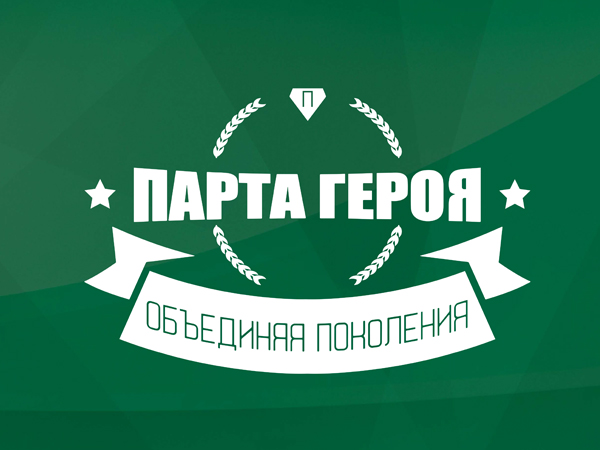 2022-2023 учебный год            Руководство нашей страны делает много, чтобы вырастить настоящих патриотов своей Родины. 
     Одним из примеров может послужить образовательный проект партии «ЕДИНАЯ РОССИЯ». Он получил название «ПАРТА ГЕРОЯ», которое заинтересовало многих людей. Целью проекта является создание условий для того, чтобы школьники с уважением относились к истории Отечества и к подвигам, которые привели к миру и благополучию.Задачи проекта: содействие нравственному и интеллектуальному развитиюмолодежи; развитие творческих и личностных навыков.     Парта Героя - ученическая парта с размещенной на ней информацией о заслуженном человеке, имеющем непосредственное отношение к школе и вошедшем в историю или являющимся героем нашего времени, там же размещен QR-код для мобильных устройств со ссылкой на официальный  сайт школы  http://gr-stepanovka.ru/parta-geroya/   с информацией о герое.Герои проекта- участники и ветераны Великой Отечественной войны, участники боевых действий, ветераны труда, люди, совершившие доблестный поступок. Право сидеть за «Партой Героя» получат ученики школы, имеющие успехи в учебе, принимающие активное участие в жизни школы и села.Совет проекта:1)Алексеева Т.А. – заместитель директора по УВР2)Можина Т.В. –  руководитель МО начальных классов3)Кобцева В.И. –  Старшая вожатая школы.Сроки реализации проекта:  бессрочноУчастники проекта: учавщиеся 5-11 классовУсловия реализации проекта: Разместить информацию о Костюкове Михаиле Фёдоровиче, ветеране педагогического труда, отличнике народного просвещения на официальном сайте школы  http://gr-stepanovka.ru/parta-geroya/    В каждой школе есть выпускники, которыми особенно гордятся люди. Учащиеся 10 класса, собрали информацию о герое, имеющем непосредственное отношение к нашей школе и вошедшем в историю школы и страны. Этим героем стал отличник народного просвещения – Костюков Михаил Фёдорович.      Мы встретились с его вдовой – Костюковой В.Н. и изучили статьи газет «Вести Чертковские» и «Путь Октября».    Человек удивительной судьбы, Учитель по призванию жил в селе Греково –Степановка. Он награжден многочисленными грамотами и медалями, носил звание «Отличник просвещения».    Удивительный человек, уникальная личность, мудрый директор сельской школы, Учитель с большой буквы, известный всему району земляк Костюков Михаил Фёдорович. Человек – солнце, всю свою жизнь до последнего лучика, отдававший людям …   Далёкий 1928 год. В бедной многодетной крестьянской семье родился смышленый мальчуган Миша. Жили в нужде в тесной деревенской избе,  носили одежду из домотканного полотна, с утра до вечера трудились по хозяйству. Но жили и работали дружно, в ладу, в семье уважали сарших, заботились о младших, доброта и любовь, царившие в доме, помогали преодолевать трудности быта. Голод 1933 года унес из жизни троих детей в семье …Но  жизнь продолжалась.   В 1936 году Михаил отправился в первый класс хуторской начальной школы. Как же хотелось деревенскому пареньку поскорее освоить азы наук! Началась Великая Отечественная война. Глава семейства Фёдор Дмитриевич ушел на фронт. И остался тринадцатилетний мальчишка Миша за старшего в семье, где были одни женщины – мать Матрёна Ивановна, да младшие сестрёнки Валя и Люба (две старшие сестры к тому времени уже вышли замуж). Непосильная ноша легла на плечи подростка : он и пахал, и косил, и помогал вести хозяйство, работал в колхозе прицепщиком, весовщиком. Особо запала в душу  Миши работа почтальоном в то жестокое военное время : радость или горе несли треугольные конверты с фронта, с каким нетерпением ждали их в деревенских семьях. И как же доставало душевной теплоты, доброты, силы мальчишке-почтальону, чтобы поддержать безутешную вдову, получившую похоронку на мужа-фронтовика …   Так быстро закончилось детство Михаила. Но в его душе прочно поселилась мечта – быть нужным людям.   После окончания в 1946 году Алексеево-Лозовской средней школы  он поступил в Шахтинское педучилище. Жажда к знаниям, стремление получить профессию учителя были так сильны, что его не испугали студенческая нищета, долгие путешествия на быках до ближайшей железнодорожной станции, поездки на крышах вагонов.   И вот сельский юноша – теперь учитель Михаил Федорович. С 1950 года верен своей родной Греково-Степановской  школе. И каждый день шел на работу, как на праздник, десять лет он проработал старшим пионервожатым, даря своим ученикам задор и энергию. Не расставался со своим предметом – математикой, преподавал физкультуру, рисование.   Воистину, если человек талантлив, то он талантлив во всём. Природа щедро наделила Михаила Федоровича многочисленными талантами : он прекрасно играл на гармонике ( долгие годы аккомпанировал школьному коллективу на смотрах  художественной самодеятельности), отлично танцевал ( станцевать вальс с ним почтут за честь самые красивые женщины), хорошо пел, а как он читал стихи своего любимого поэта Маяковского! А каков он мастер на все руки!   В 1972 году Михаил Федорович был назначен на пост директора Греково-Степановской средней школы. Именно благодаря его стараниям построена в селе современная двухэтажная школа. Здесь были разбиты клумбы, каких не найдешь и в городе, высажен розарий. 23 года отдал Михаил Федорович директорству,  более 50 лет посвятил родной школе. Долгие годы , будучи на пенсии, трудился на педагогическом поприще.   За это время в школе сложился прекрасный учительский коллектив, большинство педагогов в нем – его бывшие ученики. Удивительная атмосфера школьной семьи, созданная Костюковым. М. Ф., трепетно сохраняется и сейчас администрацией и педагогическим коллективом Греково – Степановской  средней школы.   … Жители нашего села всегда  уважительно относились к Михаилу Фёдоровичу, здоровались с Учителем, радушно улыбались ему, вели беседы. Кажется, годы были не  властны над ним. Так же светились его глаза, излучая невидимую доброту и мудрость. Велик его авторитет, за советом, со своими проблемами приходили к нему его бывшие ученики. Не забывают Михаила Федоровича в его родной школе – для всех он так и остался Директором с большой буквы…    Мы растём и мужаем, видя перед собой пример целеустремлённости, трудолюбия, ответственности, мудрости и  всесторонне развитой личности.Ведь сколько б ни было профессий на землеВрач, инженер, учёный иль строитель.В мир знаний входит каждый человек,А рядом с ним всегда Учитель!